Date:			Saturday January 4th, 2020Location:		 Field HouseFaculty of Kinesiology & Physical Education Start Time:		Saturday  8:00 amSanctioned by: 	Ontario University Association (OUA)Hosted By:  		Faculty of Kinesiology & Physical Education  Track and Field ClubMeet Director:	Bob Westman – bob.westman@utoronto.caEligibility:		University, College, and AO athletesEntries:	Must be submitted on-line by  Thursday  Jan 2nd, 2020(noon)http://www.trackie.com/online-registration/Cheques:	 	Cheque Payable to: University of Toronto Facility:	200m flat Mondo - rubber 5-lane track with 8 sprint lanes. All runways Mondo - rubber; shot put circle concrete.Spikes:	MAXIMUM 6mm. Timing:		Fully electric timing.Changing facility: 	Locker rooms are available for men and women. Please bring your own locks and towels.Entry Fee: 	$20.00  per athlete per event Cost limit $500 per team Late Entry:	Late entries will be accepted at $40.00 per athletes per events. Entries will not be accepted after 6:00PM the night before the meet.SCRATCHES:	Please make all scratches online or upon arrival to the Field House registration desk (top of the stairs).NEW For the  Athletic Centre Field House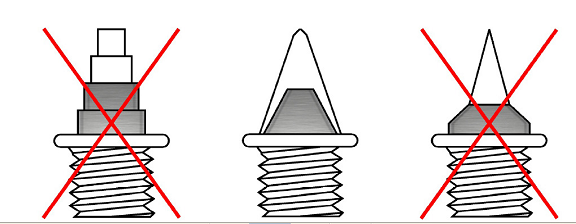 SPIKESAll spikes must be presented to be checked at the spike check in table (where you receive your hip numbers)Athletes will not be allowed to compete without having their spikeschecked and cleared . Acceptable spikes:  6mm pyramids / cones – same sizeAny athletes competing with longer than 7mm spikes will be disqualified.Water is the only permitted drink allowed on the track facility.Track EventsFinalMeet ScheduleSATURDAY January 4th, 2020FinalMeet ScheduleSATURDAY January 4th, 202011:00 AM60m hurdles heats (2)Women11:05 AM60m hurdles heats (1)Men11:10 AM60m heats (6)Women11:30 AM60m heats (8)Men11:55 AM1000m timed section (1)Women12:00 PM1000m timed section (2)Men12:15 PM4x200m relay (2)Women12:25 PM4x200m relay (2)Men12:35 PM1200M timed section Women12:40 PM1200M timed section Men12:50 PM1500m times sections (1)Women12:55 PM1500m times sections (2)MenTrack Break1:40 PM60m hurdles final (1)Men1:45 PM60m hurdles final (1)Women1:55 PM60m final (A+B Final) (2)Men2:00 PM60m final (A+B Final) (2)Women2:10 PM600m timed sections (3)Women2:25 PM600m timed sections (4)Men2:45 PM300m timed sections (10)Women3:15 PM300m timed sections (11)Men3:50 PM3000m times sections (1)Women4:05 PM3000m times sections (1)Men4:25 PM4x800m timed sections (1)Women4:35 PM4x800m timed sections (1)Men4:45 PM4x400m timed sections (1)Women4:50 PM4x400m timed sections (2)MenField EventsFinalMeet ScheduleSATURDAY January 4th, 2020FinalMeet ScheduleSATURDAY January 4th, 20208:00 AMWeight Throw (7 + 2)Mens + Womens8:45 AMShot Put (12 + 3)Mens + Womens11:00 AMLong Jump (20)Men11:00 AMHigh Jump (7)Men11:30 AMPole Vault (9)Womens1:00 PM Long Jump (16)Women2:00 PMPole Vault (8)Men2:00 PMHigh Jump (8)Women3:00 PMTriple Jump (7)Men4:30 PMTriple Jump (10)Women